2017-2018 ÖĞRETİMYILI DESTEKLEME VE YETİŞTİRME KURSU 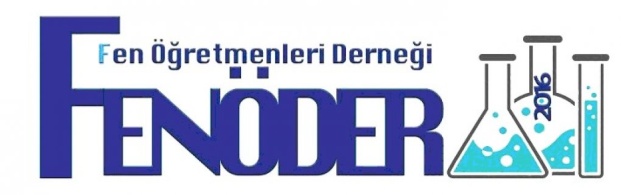 (YAZ DÖNEMİ) 8.SINIF FEN BİLİMLERİ DERSİ   DEĞERLENDİRME SORULARIADI – SOYADI:	NUMARA:			D: 	Y: 	NET:1. Aşağıdakilerden hangisi dünyanın eksen eğikliği ifade etmek için kullanılabilecek bir şekil olabilir? 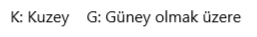 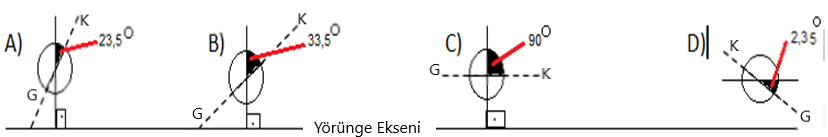 2. Aşağıdaki resimde dünyanın ve güneş etrafındaki hareketinin yörüngesi verilmiştir.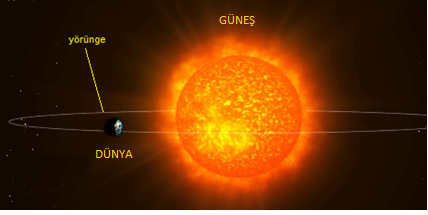 Yalnızca görsele bakılarak aşağıdakilerden hangilerine ulaşılamaz?I. Dünya kendi ekseni etrafında dönmektedirII. Dünyanın Güneş etrafında dolanma hareketi kuş bakışı gözlemci konumuna göre saat yönünü tersiolarak ifade edilir.III. Dünyanın güneşe bakan yüzeyi gündüz iken diğer yüzeyi ise gecedir. A) I – II		B) I – III 		C) II – III 		D) I – II - III 3. “Soner: Güneş kendi ekseni etrafında döndüğü için gündüz ve gece olayı oluşmaktadır.” 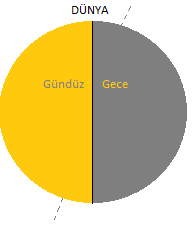 Yukarıdaki cümledeki hatayı gidermek için aşağıdakilerden hangisi yapılmalıdır?A) Kendi ekseni kelimeleri yerine dünyanın etrafında yazılarakB)“Güneş” yerine “Dünya” yazılarakC) Dönme yerine dolanma yazılarakD) Gündüz ve gece yerine mevsimler yazılarak4. Dört araştırmacı yılın aynı gününde, aynı anda bulutsuz bir havada özdeş ölçüm araçları kullanarak ve özdeş yüzeylerde sıcaklık ölçümleri yapıyorlar.  ,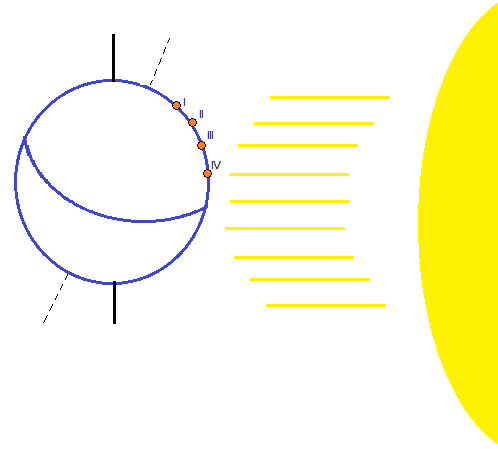 Araştırmacıların elde ettiği sonuçlara göre şekilde verilen yerleşim alanlarından hangisinin daha sıcak olması beklenir? A) I. Yerleşim Alanı			B) II. Yerleşim AlanıC) III. Yerleşim Alanı			D) IV. Yerleşim Alanı5.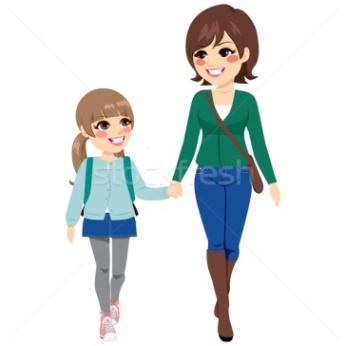 Aşağıdakilerden hangisi annenin kızına vermesi gereken cevap olmalıdır? A)“İklim Bilimini mesleki anlamda yürüten kişidir”.B)“Büyük binalarda İklimlendirme çalışmaları yapan kişidir”.C)“Bir yerin iklimini değiştirebilen bilim adamına denir”.D)“Evlerdeki klimaları satış ve tamirini yapan kişilere denir”.6. 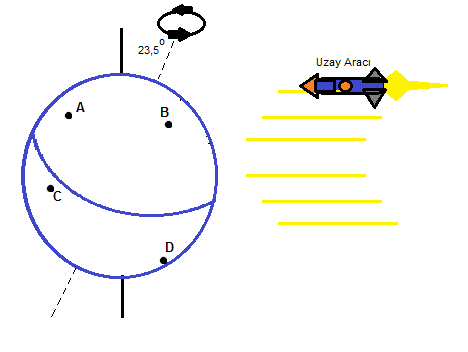 Buna göre Astronotun gözlemlediği noktalar aşağıdakilerden hangileridir?A) A ve C noktaları					B) B ve D noktaları C) C ve D noktaları 					D) A ve B noktaları7.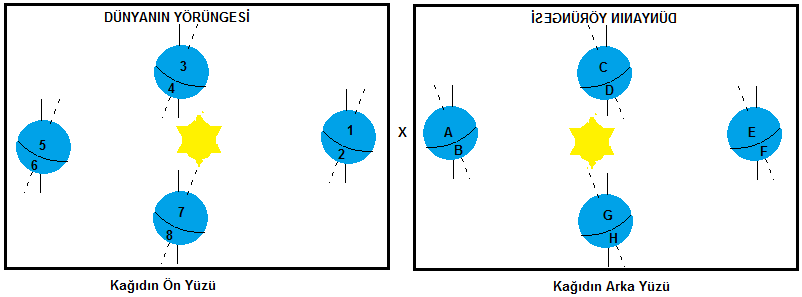 Ezgi öğretmen öğrencileri için bir çalışma yaprağı hazırlarken mürekkepli kalem kullanmış ve çizdiği tüm şekillerin kâğıdın arka yüzünden de gözlemlendiğini fark etmiştir. Ezgi öğretmenin çizimine göre Dünyada kış mevsiminin yaşandığı yarım küreler aşağıdakilerden hangisinde doğru verilmiştir? 		Kâğıdın Ön Yüzü		Kâğıdın Arka YüzüA) 			2 ve 5				E ve AB) 			1 ve 6				A ve FC) 			4 ve 7 				H ve CD) 			3 ve 8 				G ve B8.  Aşağıda Fen Bilimleri dersinde gerçekleştirilen bir etkinlik verilmiştir.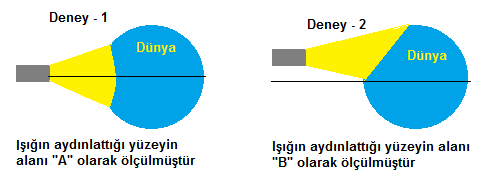 Yukarıda ifade edilen ölçümlere göre B > A sonucuna ulaşıldığına göre Ceren öğretmenin yaptığı etkinliğin amacı aşağıdakilerden hangisi olabilir? A) Işığın birim yüzeye düşen enerji miktarının sıcaklık üzerindeki etkisiB) Dünyanın dönme hareketinin mevsimler üzerindeki etkisiC) Dünyanın dolanma hareketinin gündüz ve gece sürelerine etkisiD) Gece ve gündüz olaylarının ışığın geliş açısı ile ilişkili olduğunun ispatlanması9.I- İzmir’de öğleden sonra yoğun bir yağış bekleniyor.II-Karadeniz’de sonbahar aylarında yaz aylarına oranla daha fazla yağış görülür.III- Bugün ve yarın İstanbul’da kar yağışı bekleniyor.IV- Son yıllarda Güneydoğu Anadolu bölgesine düşen ortalama yağış miktarında artış gözlenmiştir.Yukarıdaki olayların bu olayları inceleyen bilim insanlarına göre gruplandırılması hangisinde doğru verilmiştir?		Meteorolog 				KlimatologA)		I,II					III,IVB)		I, III					II, IVC)		II,IV					I,IIID)		I,IV					II,III10. Aşağıdaki soruları doğru yanıtlayan bir öğrencinin ulaşması gereken kavramın eşanlamlısı aşağıdakilerden hangisidir?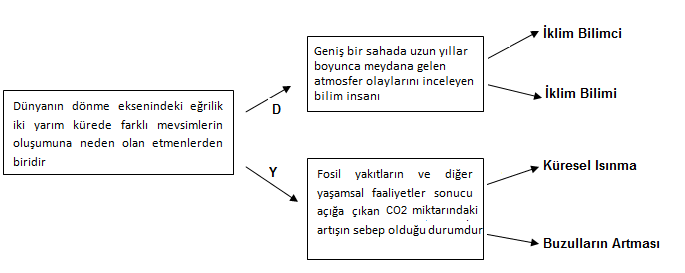 A) Klimatoloji		B) Meteorolog		C) Sera Etkisi 		D) Klimatolog11. Aşağıda verilen ifadelerden hangileri eşleştirildiğinde anlamlı bir bütün oluşturur?A) I – D			B) II – B			 C)III – B			 D) IV - C 12.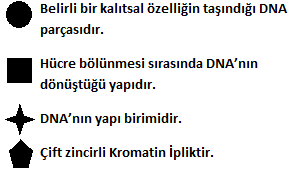 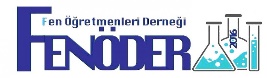 Buna göre aşağıdaki hangi dizilimi yapan yarışmacının Dokunulmazlık Ödülünü alması beklenir?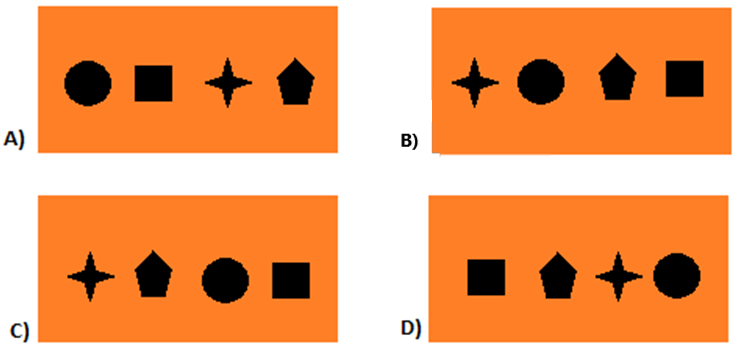 13. Gülce’nin DNA konusu ile ilgili hazırladığı iki adet düzenek aşağıda verilmiştir.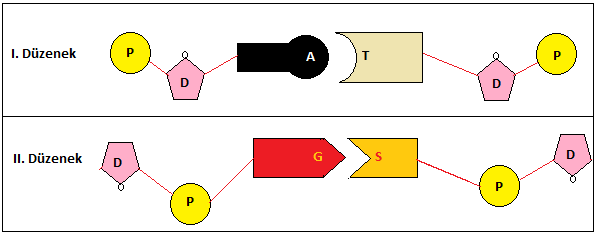 Gülce’nin hazırladığı düzenekleri inceleyen arkadaşlarından hangisin yorumunun doğru olduğu söylenebilir?A) Nükleotidlerin yapısını ve karşılıklı eşlenme durumlarını tamamen öğrenmiş.B) Nükleotidlerin yapısını eksiksiz öğrenmiş ancak karşılıklı eşleştirmelerinde hata var.C) Birinci düzenekte hiç hata yapmamış ancak ikinci düzenekte şeker ile fosfatın yerlerini hatalı yerleştirmiş.D) Birinci düzenekteki fosfat molekülü ile şeker moleküllerinin yerlerini düzelttiğinde hata giderilmiş olunur.14. Aşağıdaki seçeneklerden hangisi DNA kısaltmasının açılımıdır?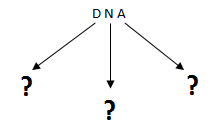 A)DeoksiribozNirojenik AsitB)Deoksiribo Nükleik AdeninC)Diribo Nükleik AdeninD)Deoksiribo Nükleik Asit15.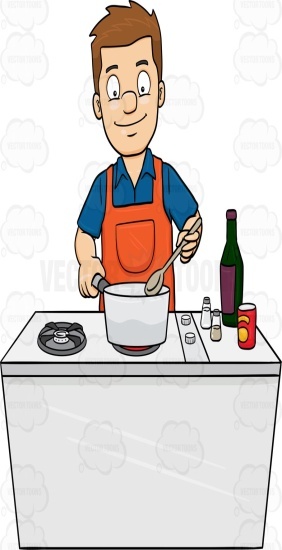 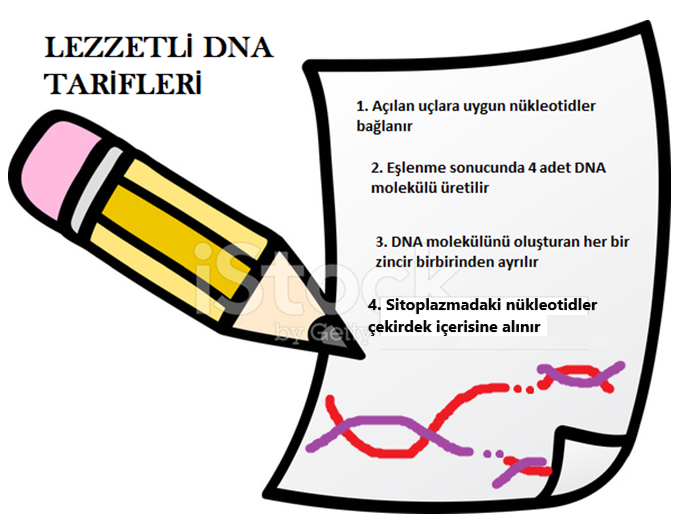 Yukarıdaki DNA eşlenme sürecinin doğru sıralaması ve eşlenme sürecindeki hatanın giderilmesi içinyapılması gereken önerme aşağıdaki seçeneklerden hangisinde verilmiştir?	Sıralama		HataA) 	1-2-3-4 		3. Bilgide “her bir zincir” yerine “zincirin bir bölümü” yazılmalıdırB)	3-4-1-2			1. Bilgide “uygun nükleotidler” yerine “herhangi bir nükleotid” 				yazılmalıdırC)	3-4-1-2			2. Bilgideki “dört adet DNA” yerine” iki adet DNA” yazılmalıdırD)	1-2-3-4			4. Bilgideki “nükleotid” yerine “gen” yazılmalıdır. 16. Aşağıda verilen kavramların başında yazan harfler ile bu kavramların karşılığı olan sembol eşleştirmelerinden hangisi doğrudur?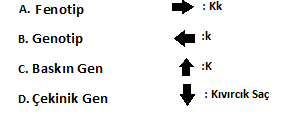 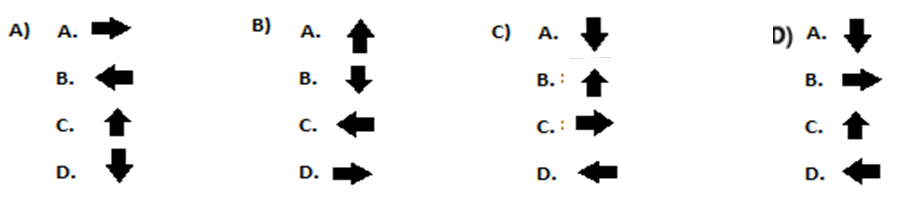 17. Bir araştırmacı melez döl düz bezelyelerden aşağıda yeşil puzzle (pazıl) parçası içerisinde fenotipi verilen bezelyeyi elde etmek istemektedir.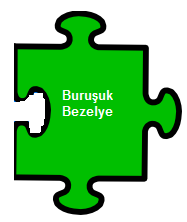 Buna göre araştırmacı aşağıda genotipleri verilen bezelye üremehücrelerindenhangilerini çaprazlamalıdır?(D: Düz Bezelye, d: Buruşuk Bezelye)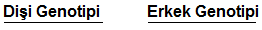 A)			B)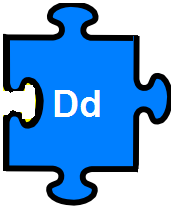 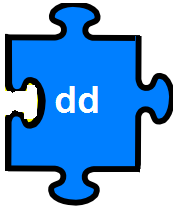 	C)			D)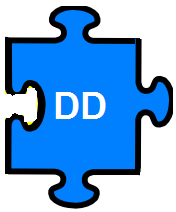 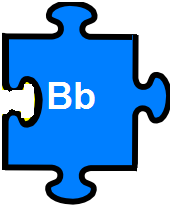 18. Aşağıda farklı sıcaklıklar ve farklı genler nedeniyle farklı renklerde açan çuha bitkisi çiçeklerinin yer aldığı bir resim verilmiştir. 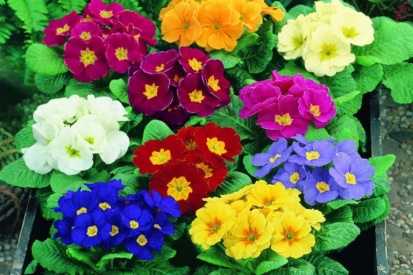 Aşağıdakilerden hangisi Çuha çiçeklerinin farklı renklerde açabilmesini sağlayan etmenlerle ilgili doğru bir ifade değildir?A) Sıcaklık nedeni ile farklı açan çiçekler modifikasyona örnek olarak verilebilirB) Bazılarında farklı renklerde çiçekler açabilmesi baskın ya da çekinik karakterler ile belirlenmiş olabilirC)Farklı gen kombinasyonları çiçek rengi üzerinde etkilidirD)Kırmızı renkli bir çuha çiçeğinin tohumundan meydana gelen bir yeni bitkinin çiçekleri de kesinlikle kırmızı renkli olacaktır19. Yukarıdaki hikâyede aşağıdaki kavramlardan hangisi ile örtüşen bir açıklamaya yer verilmemiştir?A) Doğal SeçilimB) Kalıtsal VaryasyonC) ModifikasyonD) Adaptasyon20. Yukarıda verilen bilgiye göre aşağıda verilen Gen Mühendisi önermelerinden hangisinin uygulanması fındıkların sıcaklık değerleri etkisi ile veriminin düşmesine engel olabilecek bir öneri olabilir?A) Fındık tohum genlerine dikenli bitki genlerinin aktarılması ile fındıkların hayvanlar tarafından tüketiminin önüne geçilmesiB) Fındık bitkisine oranla soğuk hava şartlarına daha dayanıklı bitkilerden alınacak genlerin, fındık bitkisinin genlerine aktarılması ve bu sayede çiçek oluşumu sürecinin zarar görmesinin engellenmesiC) Fındık tohum genlerine sıcak bölge bitkilerinden alınacak genlerin aktarılması ile yeni fındıkların yüksek sıcaklıklara dayanıklı hale getirilmesiD) Fındık tohum genlerine su tutma kapasitesini artıran genlerin aktarılması ile yağmur yağmadığı zamanlarda kök ya da gövdesinden su ihtiyacını karşılayabilir hale getirilmesiCevap Anahtarı1A2A3B4D5A6D7B8A9B10D11B12B13C14D15C16D17A18D19C20B